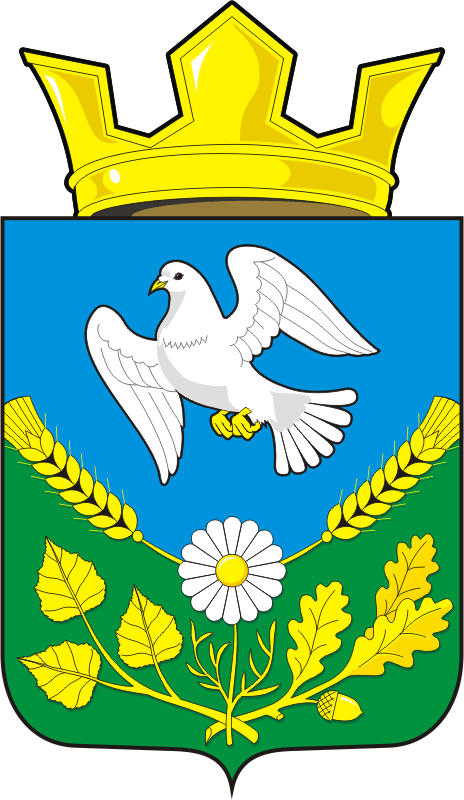 СОВЕТ ДЕПУТАТОВ МУНИЦИПАЛЬНОГО ОБРАЗОВАНИЯНАДЕЖДИНСКИЙ СЕЛЬСОВЕТ САРАКТАШСКОГО РАЙОНАОРЕНБУРГСКОЙ ОБЛАСТИЧЕТВЕРТОГО СОЗЫВАРЕШЕНИЕ внеочередного двадцатого заседания Совета депутатовмуниципального образования Надеждинский сельсоветчетвертого созыва29   ноября 2021 года                                                                                 № 54О передаче к осуществлению части полномочий администрации Надеждинского сельсовета Саракташского района Оренбургской области по осуществлению внешнего муниципального финансового контроля на 2022 годРуководствуясь Федеральным законом  от 06.10.2003 № 131-ФЗ «Об общих принципах организации местного самоуправления в Российской Федерации», Бюджетным кодексом Российской Федерации, Уставом муниципального образования Надеждинский сельсовет Саракташского района Оренбургской области, заслушав и обсудив финансово-экономическое обоснование по вопросу передачи части полномочий администрации муниципального образования Надеждинский сельсовет администрации муниципального образования Саракташский район на 2022 годСовет депутатов Надеждинского сельсоветаР Е Ш И Л :1. Администрации муниципального образования Надеждинский сельсовет Саракташского района Оренбургской области передать  контрольно-счетному органу «Счетная палата» Саракташского района Оренбургской области часть полномочий по осуществлению внешнего муниципального финансового контроля на 2022 год.2. Администрации муниципального образования Надеждинский сельсовет Саракташского района Оренбургской области заключить соглашение с контрольно-счетным органом «Счетная палата» Саракташского района Оренбургской области о передаче части своих полномочий на 2022 год в сфере осуществления внешнего муниципального финансового контроля согласно пункта 1 данного решения.3. Настоящее решение вступает в силу после его обнародования и подлежит размещению на официальном сайте муниципального образования Надеждинский сельсовет Саракташского района Оренбургской области.4. Контроль за исполнением данного решения возложить на постоянную комиссию по бюджетной, налоговой и финансовой политике, собственности и экономическим вопросам, торговле и быту                      (Сметанина С.Г).Разослано: постоянной комиссии, прокуратуре района, финансовый отдел администрации Саракташского района, администрации сельсовета, официальный сайт сельсовета, места для обнародования НПА, в дело